         Ҡ А Р А Р				      		            ПОСТАНОВЛЕНИЕ   «18» июль 2018 й.	                    № 18                           «18» июля 2018 г.О внесении изменений в Постановление Администрации сельского поселения Дмитриево-Полянский сельсовет муниципального района Шаранский район Республики Башкортостан «Об утверждении Положения о представлении лицом, поступающим на работу на должность руководителя муниципального учреждения в сельском поселении Дмитриево-Полянский сельсовет муниципального района Шаранский район Республики Башкортостан,  а также руководителем муниципального учреждения сельского поселения Дмитриево-Полянский сельсовет муниципального района Шаранский район Республики Башкортостан сведений о своих доходах, об имуществе и обязательствах имущественного характера и  о доходах, об имуществе и обязательствах имущественного характера супруги (супруга) и несовершеннолетних детей»	В соответствии с пунктом «н» части 1 статьи 72, частью 2 статьи 76 Конституции Российской Федерации, Федерального закона от 06.10.2003 года №131-ФЗ «Об общих принципах организации местного самоуправления в Российской Федерации», Федерального закона от 25.12.2008 года №273-ФЗ «О противодействии коррупции», Трудового Кодекса Российской Федерации, Указа Президента Российской Федерации от 23.06.2014 года №460 «Об утверждении формы справки о доходах, расходах, об имуществе и обязательствах имущественного характера и внесении изменений в некоторые акты Президента Российской Федерации», Постановляю:1.Внести в Постановление Администрации сельского поселения Дмитриево-Полянский  сельсовет муниципального района Шаранский район Республики Башкортостан от 15.04.2013 года №52 «Об утверждении Положения о представлении лицом, поступающим на работу на должность руководителя муниципального учреждения в сельском поселении Дмитриево-Полянский  сельсовет муниципального района Шаранский район Республики Башкортостан,  а также руководителем муниципального учреждения сельского поселения Дмитриево-Полянский  сельсовет муниципального района Шаранский район Республики Башкортостан сведений о своих доходах, об имуществе и обязательствах имущественного характера и  о доходах, об имуществе и обязательствах имущественного характера супруги (супруга) и несовершеннолетних детей» (далее-Постановление), следующие изменения:1.1. Пункты 1.2-1.5 Постановления утверждающие формы справки о доходах, об имуществе и обязательствах имущественного характера исключить, в связи с тем, частью 2 статьи 8 Федерального закона №273-ФЗ от 25.12.2008 года «О противодействии коррупции» определено, что порядок представлений сведений о доходах, об имуществе и обязательствах имущественного характера, устанавливается федеральными законами, иными нормативными правовыми актами Российской Федерации и нормативными актами Центрального банка Российской Федерации.2. Обнародовать на информационном стенде  в здании Администрации сельского поселения Дмитриево-Полянский  сельсовет муниципального района Шаранский район Республики Башкортостан и на официальном сайте(http://dmpol.ru/).3. Контроль за исполнением настоящего постановления оставляю за собой.  Глава сельского поселения:                                                       Г.А.АхмадеевБашҡортостан РеспубликаһыныңШаран районы муниципаль районының Дмитриева Поляна ауыл Советыауыл биләмәһе хакимиәтеБасыу урам, 2а йорт, Дмитриева Поляна ауылы, Шаран районы, Башҡортостан Республикаһы, 452630  тел.(34769) 2-68-00 e-mail: dmpolss@yandex.ru.http://www.dmpol.sharan-sovet.ru ИНН 0251000704, ОГРН 1020200613476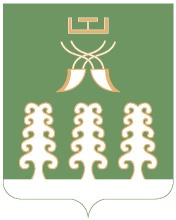 Администрация сельского поселения                   Дмитриево-Полянский сельсоветмуниципального районаШаранский районРеспублики Башкортостанул.Полевая, д.2а, д. Дмитриева Поляна Шаранский район, Республика Башкортостан 452630          тел.(34769) 2-68-00 e-mail: dmpolss@yandex.ruhttp://www.dmpol.sharan-sovet.ru.ИНН 0251000704, ОГРН 1020200613476